Faculté de Médecine de Constantine                                                                               Département de  Chirurgie Dentaire                                                                                        4ème Année de Chirurgie Dentaire                                                                                               Pr HANNACHE Kamel Le diabète sucré Définition et diagnostic (Première partie)I°- Introduction :1°- Rappel épidémiologique :Le diabète fait partie des maladies émergentes appelés maladies chroniques non transmissibles à savoir : diabète, HTA, obésité, cancer et BPCO.Le diabète est en nette progression comme indiqué dans le graphique suivant :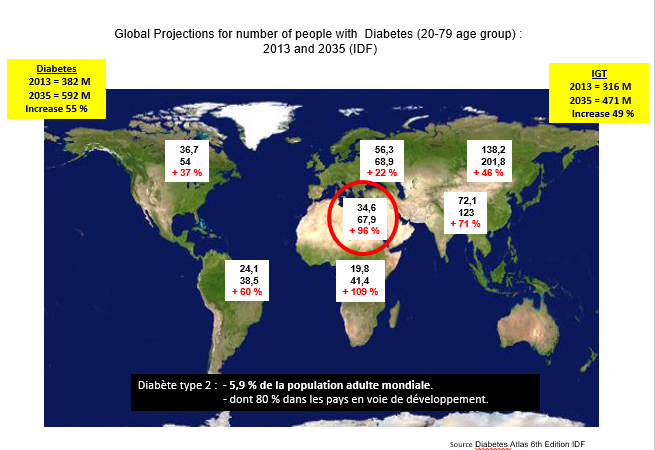 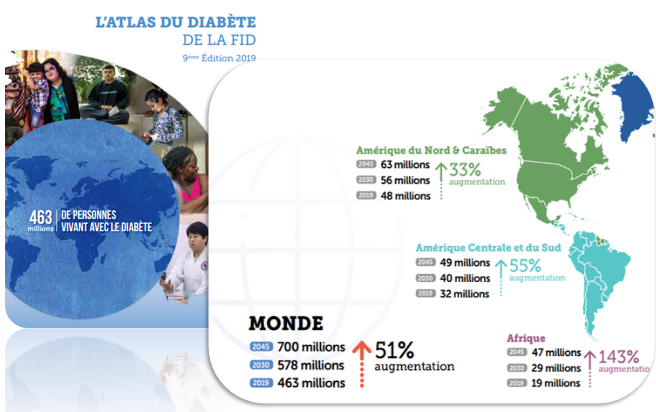 Prévalence du diabète en Algérie :En Algérie, la prévalence du diabète est estimée, selon des études entre 2,1 et 12,2 % de la population ; On parle couramment de 4 à 6 millions de diabétiques. Remarque :Dans le monde, on estime que  le diabète est méconnu dans 52 % de la population, d’où la nécessité absolue de faire le dépistage du diabète  sucré chez les sujets à risque.2°- Rappel physiologique : a- Glucose et glycémie Le glucose est un sucre simple, ou monosaccharide, qui constitue la principale source d'énergie de nos cellules.Le glucose joue un rôle important dans le métabolisme cellulaire. Il est nécessaire dans de nombreuses cellules pour les processus énergétiques, sa dégradation fournissant de l'énergie sous forme d'adénosine triphosphate (ATP).Le taux de glucose dans le sang s'appelle la glycémie. Glycémie normale (taux normal de glucose dans le sang) : A jeun : entre 0.70g/l et 1.10g/l1h30 après un repas : inférieur à 1.40g/l Elle va varier selon que l'on soit à jeun ou si l'on vient de manger mais aussi en fonction des quantités et des aliments ingérés. Le glucose arrive ensuite au foie par voie sanguine (système porte. Le glucose est ensuite :transformé en énergie et en lipides ou est converti en glycogène, la forme de réserve du glucose dans le foie et dans les muscles. 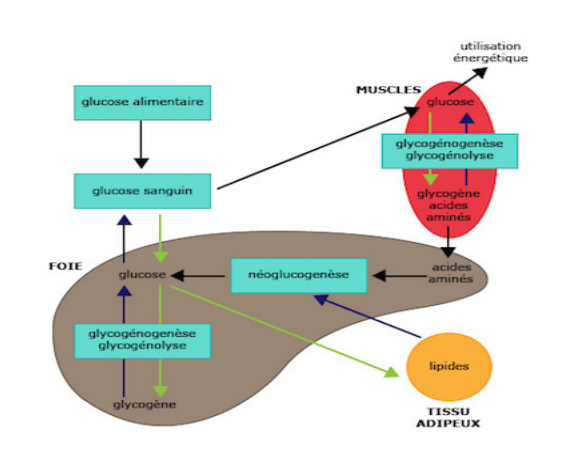 Le glucose est directement assimilable par l'organisme, dont il est un carburant essentiel, notamment pour le cerveau. Sa dégradation , par glycolyse au niveau de la cellule, donne de l’énergie .Le glucose est stocké par le foie et les cellule musculaire sous forme de glycogène La production du glycogène à une double origine :Glycogène à partir du glucose de l’alimentationNéoglycogénèse à partir des protéines et des acides gras stockés au niveau de l’organisme Le glucose du sang provient soit directement de l’alimentation soit du glycogène stocké  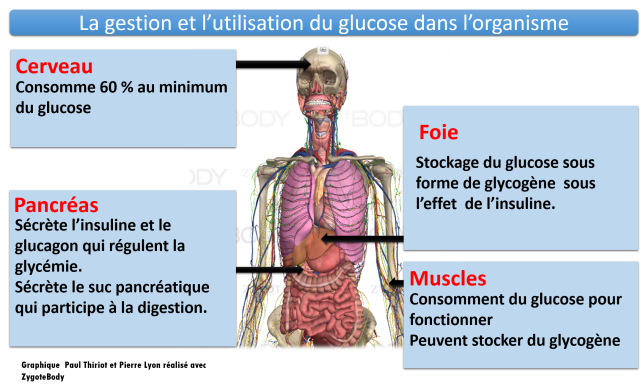 b- Contrôle de la glycémie : La glycémie est maintenue constante grâce à l’équilibre entre 2 systèmes :Système Hypoglycémiant Une seule hormone qui fait baisser la glycémie :  c’est l’insuline : Système hyperglycémiant : Plusieurs hormones hyperglycémiantes :Glucagon ( pancréas endocrine) Glucocorticoïdes (cortico-surrénale)Catécholamines (médullo-surrénale)STH (anté-hypophyse)Hormones thyroïdiennes thyroïde)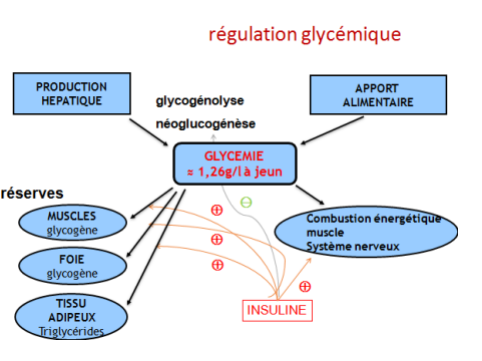 3- Définition du diabète sucré :Le diabète est une affection métabolique chronique caractérisée par une hyperglycémie chronique liée à une déficience : soit de l'action de l'insuline (insulinorésistance) soit de la sécrétion d'insuline (insulinopénie) soit des deuxUne glycémie normale est comprise entre 0,63 et 1,1 g/l à jeun  ‘5,5 mmol) (ou jusqu’à 1,4 g/l 2h après l’ingestion de 75 g de glucose) Diabète sucré : état d’hyperglycémie chronique avec :Glycémie à jeun ≥ à 1,26 g/l et ((7 mmol)Et une glycémie post-prandiale > à 1,80 g/l   La glycémie doit être faite au moins 2 reprisesRemarque : on parle de pré-diabète quand la glycémie à jeun est entre 1,1 g/l et 1,25 g/l 4-  Physiopathologie :	C'est un trouble de l'organisme hydrocarboné qui est du soit à un déficit d'insuline soit à une résistance anormale à cette hormone et qui entraîne une hausse du taux de glycémie .Il y a deux sortes de diabète :Diabète insulino-dépendant (DID) ou de type I : dû à la destruction des cellules béta des îlots de Langehrans entraînant une incapacité de production de l'insuline par le pancréas nécessaire au fonctionnement cellulaire d'où une augmentation de sucre dans le sang.
Il touche plus facilement les sujets jeunes avec un début brutal et rapide. Diabète non insulino-dépendant (DNID) ou de type II : sécrétion d'insuline normale mais peut active, c'est une incapacité de réponse de l'insuline  souvent due à la surcharge pondérale et donc aux cellules adipeuses.     
Il touche surtout les sujets de plus de 40 ans , avec un début progressif et une apparition souvent liée à des traitements corticoïdes, oestroprogestatifs et une surcharge pondérale.5- Classification du diabète sucré :A- Diabète secondaire (à une cause)Pancréatite chroniqueSyndrome d’hypercorticisme (Sd de Cushing )PhéochromocytomeHyperthyroïdieAcromégalieGlucagonome B- Diabète primitif :  Diabète sucré type 1 ou insulino-dépendant (absence d’insuline) Diabète sucré type 2 ou non insulino-dépendant (l’insuline existe mais pas d’action au niveau des recepteurs : c’est l’insulino-résistance)  Diabète gestationnel (apparait pendant la grossesse   II°- Diagnostic :1- Signes cliniquesLes signes dépendent du type de diabète :A- Diabète sucré type 1:  tableau clinique très riche +++ Syndrome polyurie-polydipsieAmaigrissementPolyphagieInstallation brutaleAltération de l’état généralExceptionnellement : lors d’une complication B- Diabète sucré type 2 : Tableau clinique pauvre Souvent asymptomatiquePoids normal ou augmenté Etat général conservéDécouverte souvent :BilanEnquête         ATCD familiaux     Lors de complications ( surtout cardio-vasculaires : AVC, infarctus du myocarde)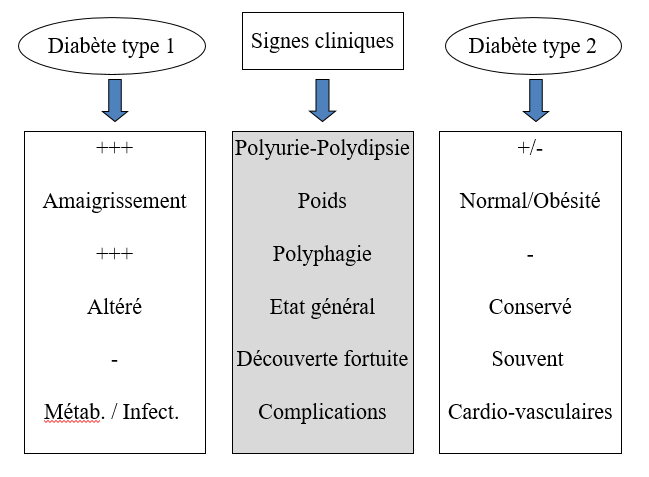 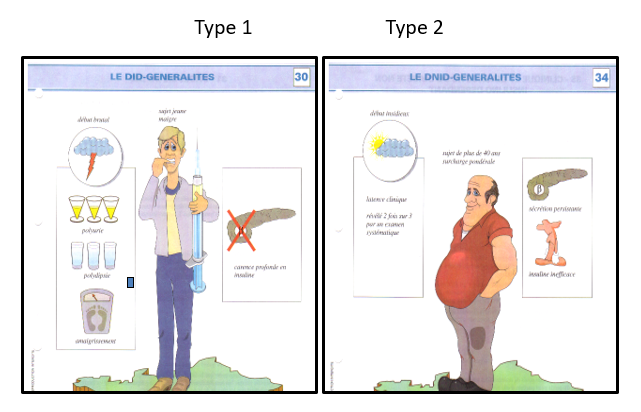 Le diabète 2 peut être découvert fortuitement lors :   D’une infection, surtout :urinaire, uro-géntiale prurit vulvaire !!) , etc … tuberculeuse D’une mauvaise cicatrisationD’un bilan pré-opératoireD’une enquête épidémiologique D’une enquête familialeD’un dépistage systématique D’une grossesseD’un syndrome métabolique (Obésité, HTA, hyperlipémie et diabète)2- Signes biologiques ( en dehors des complications)Glycémies augmentées (à jeun et post-prandiales)Glucosurie positiveHémoglobine > à 7% Faculté de Médecine de Constantine                                                                               Département de  Chirurgie Dentaire                                                                                                4ème Année de Chirurgie Dentaire                                                                                                        Pr HANNACHE Kamel Le diabète sucré Complications et traitement (Deuxième partie)III°- Complications :Non traité ou mal traité, le diabète sucré peut présenter de nombreuses complications. Signes infectieuses : Le sujet diabétique est très exposé aux infections de tous genres :Infections banales : cutanée, ORL, stomatologique, pulmonaires, urinaires, etc.Infection graves : septicémie ; endocardite ; cellulote surtout de la face, gangrène, virale, la etc ..Infections spécifique : tuberculose ( Tuberculose) 2- Complications métaboliques :Acido-cétose :Du fait que la cellule ne peut pas utiliser le glucose (par manque d’insuline), elle va utiliser des graisses dont les métabolites sont des corps cétoniques ( qui se vont se transformer en corps acides d’où la notion de cétose et d’acido-cétose.cGlycémie est >  3 g / l  => recherche dans les urines la présence de sucre et d'acétone => risque de décompensation acido-cétosique ( carence absolue en insuline avec danger vital).

La cétose : présence d'acétone dans les urines car l'organisme brûle les graisses car il ne peut utiliser le glucose comme source d'énergie et utilise les acides gras.
L'acétone : déchets de la dégradation des acides gras dans les urines.Causes :Diabète type 1 non traité ( découverte récente) ou mal traité                                                      Diabète type 2 décompensé                                                                                                            Infections sévères ( type 1 et 2)                                                                                                            Grossesse                                                                                                                                           Intervention chirurgicale   Signes physiquesdéshydratationaltération de l'état général (asthénie, amaigrissement)troubles digestifs (nausées, vomissement, douleurs abdominales)troubles neurologiques (céphalées, troubles de la conscience)augmentation de la fréquence respiratoirehausse du pouls et hypotensionhaleine odeur pomme de reinetteSignes biologiqueshyperglycémiehyper glycosuriePh < 7.38hyponatrémiehyperkaliémieacétonuriehémoconcentration (hématocrite, protides)Traitementhydratation importantebicarbonatesG5% au bout de 2 à 3 h après l'insulinesérum physiologiqueAdministration de l’insuline par voie intraveineuse puis sous cutanée  L’hypoglycémie :L’hypoglycémie se définit par une baisse de la glycémie : < ou = à 0,6 g / lCauses :mauvais apport en sucres lentsalimentation irrégulièrecarême retard de réponse donc augmentation des doses d'insulinealcoolerreur dans la dose d'insulineeffort inattenduSignes :céphalées pâleurssueurs et bouffées de chaleurtachycardie et mydriase +/-agitation, difficulté de concentration, propos incohérentssensation de faimfaiblesse intenseRisque si persistance de coma hypoglycémique (coma agité)Conduite à tenir :Si le patient est sous pousse seringue à insuline en cas d'hypoglycémie à 0,6 g / l :arrêter le pousse seringue et re-sucrage du patient :soit le patient est conscient, sucre rapide toujours associé à un sucre lentsoit le patient est inconscient à l'hôpital, glucagon ou mieux, deux ampoules de 20 ml de sérum glucosé à 30% en IV directe puis appel du médecinsoit le patient est inconscient à domicile, une ampoule de glucagon en IM.Si le patient n'est pas hospitalisé , en cas d'hypoglycémie:donner 4 à 5 sucres dans de l'eauune collation pain + banane par exempleSi hypoglycémie sévère : donner du glucagonPatient hospitalisé :Injection de 50 à 100 ml de Glucose hypertonique à 30 %Ou injection de glucagonPerfusion de glucosé à 5 %Plus  tard ou après le réveil :Alimentation du patientAdaptation du traitement et des mesures hygiéno-diététiques3- Complications dégénératives : Après une évolution du diabète depuis plus de 10 ans, et surtout lorsque le diabète a été mal équilibré, des complications dégénératives peuvent apparaitre.   Complications vasculaires     Complications neurologiquesComplications vasculaires : Elles sont de 2 types :La macro-angiopathie : atteinte des gros troncs artérielsatteintes des coronaires : angor ou infarctus (surveillance ECG)atteintes des artères cérébrales : AVC (surveillance par doppler carotidien)atteintes d'athérosclérose (hausse de la cholestérolémie, de la viscosité du sang, donc hausse de l'agrégation plaquettaire)atteintes des artères des membres inférieurs : artérites  (mauvaise vascularisation des membres inférieurs surveillée par un doppler ) avec risque de gangrènes ( dont le mécanisme est mixte : vasculaire et neurologique)La micro-angiopathie : atteinte des petites artèresL’atteinte des vaisseaux de l’œil ( risque de cécité)Atteinte des vaisseaux du rein (néphropathie avec risque d’insuffisance rénale terminale)b- Complications neurologiques : Complications du système sensitivo-moteur avec :Troubles sensitifs à type de troubles de la marche, perte de la sensibilité des doigts, douleur en éclair dans les membres inférieurs et hypoesthésieMal perforant (pied diabétique)Troubles moteurs à type de paralysies , Complications du système neuro-végétatif avec :Hypotension orthostatiqueTroubles de la sudation ( pieds secs et mains humides)Troubles digestifs( diarrhées, constipation, vomissements ; gastroparésie)Troubles génito-urinaires (vessie dilatée, incontinence, impuissance) IV°- Traitement   :S’agissant d’une affection chronique, le traitement doit être suivi à vie .1°- Mesures générales :Education thérapeutiqueAutosurveillance Régime alimentaireExercice physique2°- Traitement médical hypoglycémiant :Diabète type 1 : InsulineDiabète type 2 : Pas de complications : Hypoglycémiant oral Complications ou besoins accrus : Insulinothérapie (seule ou associée à un hypoglycémiant oral) Femme enceinte (diabète gestationnel ou diabète T2 ) : Toujours l’insuline 3°- Soins dentaires :Tout geste : Antibiothérapie Soins simples : aucune mesure particulièreChirurgie : insuline si DT2 (temporaire)Chez le diabétique, les soins doivent être prodigués toujours le matin, tôt (pour éviter l’hypoglycémie). 